Quando as atividades de Estágio encerram em data anterior à proposta no Termo de Compromisso, deverá ser lavrado um Termo de Rescisão em duas vias de igual teor informando a data do desligamento do estágio, constando também a data de início e de término previstas inicialmente. Não é preciso especificar o motivo.   O documento deve ser enviado digitalizado, já devidamente assinado pelo Responsável pelo Setor de Estágio e pelo aluno, imediatamente, ou (no máximo) até cinco (05) dias após o encerramento das atividades, para registro na Divisão de Estágio e encaminhamento ao DAP para desligamento do estudante.Empresa Concedente: Universidade Federal Fluminense CNPJ: 28.523.215/0001-06com sede na Rua Miguel de Frias, 9, Icaraí - Niterói. Telefone: 2629-506  estagiointernouff@gmail.comEstagiário: _________________________________________________ Regularmente inscrito e matriculado no curso:  __________________________________________ Matrícula nº: _______________  Telefone para contato:  _____________E-mai: ________________________________ Nome do setor de estágio: _____________________________________________Órgão de vinculação:  ______________________________________Responsável pelo Setor: ___________________________________ Telefone para contato: ________________E-mail: __________________________________De acordo com a informação notificada pelo  (concedente, estagiário ou interveniente)                                          , a partir de ___/___/____ encerra-se o Termo de Compromisso de Estágio, firmado entre as partes supra, para o período de ___/____/____  a  ___/___/___ em conformidade com o disposto na Lei 11.788 de 2008.O foro privilegiado para dirimir eventuais questões oriundas da presente Rescisão, e desde que não resolvidas na esfera administrativa, é o da Seção Judiciária Federal em Niterói, RJ.Para todos os fins e efeitos de direito e por estarem de acordo com a condição estabelecida nesta, as partes o assinam em 2 (duas) vias de igual teor.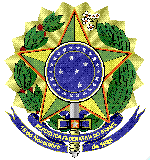 